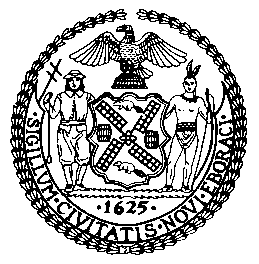 The Council of the City of New YorkFinance DivisionLatonia McKinney, DirectorFiscal Impact StatementPreconsidered Intro.Committee:	Parks and RecreationTitle:	A Local Law in relation to the naming of 51 thoroughfares and public places, Sponsor:	By The Speaker (Council Member Mark-Viverito) and Council Members Arroyo, Barron, Cabrera, Constantinides, Cornegy, Crowley, Cumbo, Dickens, Gibson, Johnson, King, Koo, Levin, Levine, Maisel, Matteo, Menchaca, Mendez, Miller, Reynoso, Richards, Rodriguez, Rose, Treyger, Vacca, Vallone, Van Bramer and WilliamsHenry “Red” Allen Way, Borough of the Bronx, Tanaya R. Copeland Avenue, Borough of Brooklyn, Gregorio Luperón Way, Borough of the Bronx, Dennis Syntilas Way, Borough of Queens, Do The Right Thing Way, Borough of Brooklyn, Detective Clarence M. Surgeon Way, Borough of Brooklyn, Bishop Joseph M. Sullivan Way, Borough of Queens, Frank Kowalinski Way, Borough of Queens, Gus Vlahavas Place, Borough of Brooklyn, Leonard Harper Way, Borough of Manhattan, P.O. Ronald G. Becker, Jr. Way, Borough of the Bronx, Maxine Sullivan Way, Borough of the Bronx, Larry Selman Way, Borough of Manhattan, Sgt. Charles H. Cochrane Way, Borough of Manhattan, Carmen Rosa Way, Borough of the Bronx, Allison Hope Liao Way, Borough of Queens, Briana Ojeda Way, Borough of Brooklyn, Dorothy Skinner Way, Borough of Manhattan, Robert Lowery Way, Borough of Manhattan, Firefighter John P. Sullivan Way, Borough of Manhattan, Peter W. Piccininni Way, Borough of Brooklyn, Captain James McDonnell Way, Borough of Manhattan, William Soto Way, Borough of Manhattan, Dr. Meryl Efron Way, Borough of Staten Island, Mrs. Rosemary Way, Borough of Staten Island, Officer Thomas Choi Avenue, Borough of Staten Island, Assistant Principal Linda A. Romano Place, Borough of Brooklyn, Rabbi Sidney Kleiman Way, Borough of Manhattan, Detective 1st Grade Brian Moore Way, Borough of Queens, Vincent Abate Way, Borough of Brooklyn, Mitchell-Lama Way, Borough of Brooklyn, Detective Dennis Guerra Way, Borough of Queens, Sheila Pecoraro Way, Borough of Queens, James English Way, Borough of Queens, Mary’s Way, Borough of Queens, Matty Alou Way, Borough of Manhattan, Albert Blumburg Way, Borough of Manhattan, Bruce Reynolds Way, Borough of Manhattan, EMT Luis De Pena Jr. Square, Borough of Manhattan, Elizabeth Egbert Way, Borough of Staten Island, Dominick (Dom) Lambert Way, Borough of Staten Island, Art Hall Way, Borough of Staten Island, Wayne “Chops” Derrick Way, Borough of Staten Island, Louis Powsner Way, Borough of Brooklyn, Father Connie Mobley Boulevard, Borough of Brooklyn, Seth Kushner Way, Borough of Brooklyn, Bill Twomey Place, Borough of the Bronx, Ptl. Phillip Cardillo Way, Borough of Queens, Matinecock Way, Borough of Queens, Marjorie Sewell Cautley Way, Borough of Queens and Catherine McAuley High School Way, Borough of BrooklynSummary of Legislation: The proposed law would add, through the posting of additional signs, the following names: Effective Date:  This local law would take effect immediately.	Fiscal Year IN WHICH Full Fiscal Impact Anticipated: Fiscal 2016Fiscal Impact Statement:Impact on Revenues: It is estimated that there would be no impact on revenues resulting from the enactment of this legislation.Impact on Expenditures: It is estimated this legislation would require the expenditure for approximately 51 signs at $37.50 each and an additional $12,750 for the installation of these signs. The total cost of enacting this legislation would be approximately $14,663.Source of Funds To Cover Estimated Costs:	  General FundSource of Information:	City Council Finance DivisionEstimate Prepared By:       Chima Obichere, Unit Head Estimate Reviewed By:       Nathan Toth, Deputy Director                                                    Rebecca Chasan, Assistant Finance Counsel                                                   Tanisha Edwards, Finance Chief CounselHistory:     This bill will be considered and voted on by the Committee on Parks and Recreation as a Preconsidered Intro. on July 22, 2015. Following a successful vote by the Committee, the Preconsidered Intro. will be introduced and then voted on by the full Council on July 23, 2015. Fiscal Impact ScheduleNew NamePresent NameLimitsHenry “Red” Allen WayProspect AvenueBetween Freeman Street and East 169th StreetTanaya R. Copeland AvenueNoneAt the north side of Stanley Avenue and Schenck AvenueGregorio Luperón WayNoneAt the southern corner of Burnside AvenueDennis Syntilas Way30th AvenueBetween 29th Street and 30th StreetDo The Right Thing WayStuyvesant AvenueBetween Quincy Avenue and Lexington AvenueDetective Clarence M. Surgeon WayRochester AvenueBetween Atlantic Avenue and Herkimer StreetBishop Joseph M. Sullivan Way71st StreetBetween Eliot Avenue on the north and the railroad on the southFrank Kowalinski WayMaspeth AvenueBetween 61st Street and 64th StreetGus Vlahavas PlaceSterling PlaceBetween Washington Avenue and Classon AvenueLeonard Harper WayNoneAt the southeast corner of West 132nd Street and Adam Clayton Powell Jr. BoulevardP.O. Ronald G. Becker, Jr. WayWashington AvenueAt 830 Washington AvenueMaxine Sullivan WayRitter PlaceBetween Prospect Avenue and Union AvenueLarry Selman WayNoneAt the southeast corner of Bedford Street and Grove StreetSgt. Charles H. Cochrane WayNoneAt the northwest corner of Washington Place and 6th AvenueCarmen Rosa WayEast 229th StreetBetween Lowerre Place and White Plains RoadAllison Hope Liao WayNoneAt the northeast corner of Main Street and Cherry AvenueBriana Ojeda WayBergen StreetBetween Hoyt Street and Bond StreetDorothy Skinner WayNoneAt the southwest corner of 140th Street and Amsterdam AvenueRobert Lowery WayRiverside DriveBetween 155th Street and 158th StreetFirefighter John P. Sullivan WayNoneAt the intersection of Amsterdam Avenue and 162nd StreetPeter W. Piccininni WayNoneAt the southeast corner of East 64th Street at Ralph AvenueCaptain James McDonnell WayNoneAt the intersection of East 152nd Street and Prospect AvenueWilliam Soto WayNoneAt the southeast corner of East 112th Street and Lexington AvenueDr. Meryl Efron WayNoneAt the intersection of Richmond Road and Arthur Kill RoadMrs. Rosemary WayNoneAt the intersection of New Dorp Lane and Cloister PlaceOfficer Thomas Choi AvenueNoneAt the intersection of Major Avenue and Lily Pond RoadAssistant Principal Linda A. Romano PlaceNoneAt the intersection of 66th Street and 16th AvenueRabbi Sidney Kleiman WayEast 29th StreetBetween Lexington Avenue and Third AvenueDetective 1st Grade Brian Moore WayNoneAt the intersection of 222nd Street and 92nd RoadVincent Abate WayManhattan AvenueBetween Metropolitan Avenue and Conselyea StreetMitchell-Lama WayLeonard StreetBetween Boerum Street and Moore StreetDetective Dennis Guerra WayNoneAt the intersection of 1490 Grenada Place and Faber TerraceSheila Pecoraro WayHuxley StreetBetween 147th Avenue and 243rd StreetJames English Way242nd StreetBetween 138th Avenue and North Conduit AvenueMary’s WayVirginia StreetBetween Central Avenue and Brunswick AvenueMatty Alou WayNoneAt the intersection of Isham Street and Seaman AvenueAlbert Blumburg WayNoneAt the intersection of 168th Street and BroadwayBruce Reynolds WayNoneat Park Terrace East south of 215th StreetEMT Luis De Pena Jr. SquareNoneAt the intersection of 172nd Street and Amsterdam AvenueElizabeth Egbert WayNoneAt the southeast corner of Richmond Terrace and Snug Harbor Road at the eastern leg of Snug Harbor RoadDominick (Dom) Lambert WayNoneAt the northeast corner of Forest Avenue and Harbor RoadArt Hall WayNoneAt the southeast corner of Myrtle Avenue and Clove RoadWayne “Chops” Derrick WayNoneAt the southwest corner underneath the Henderson Avenue sign at the intersection of Henerdson Avenue and Campbell AvenueLouis Powsner WayNoneAt the intersection of West 17th Street and Surf AvenueFather Connie Mobley BoulevardNoneAt the intersection of Mermaid Avenue and West 27th StreetSeth Kushner WayNoneAt the intersection of Hubbard Street and Avenue ZBill Twomey PlaceNoneAt the northeast corner of Revere Avenue and Dill PlacePtl. Phillip Cardillo Way28th AvenueBetween College Point Boulevard and Ulmer StreetMatinecock WayNoneAt the northeast corner of Northern Boulevard and Marathon ParkwayMarjorie Sewell Cautley Way45th StreetBetween Skillman Avenue and 39th AvenueCatherine McAuley High School WayNoneAt the northwest corner of East 37th Street and Foster AvenueEffective FY16FY Succeeding Effective FY17Full Fiscal Impact FY16Revenues (+)$0$0$0Expenditures (-)$14,663$0$14,663Net$14,663$0$14,663New NameNumber of SignsCost of SignsCost of Installation (street signs only)Total CostHenry “Red” Allen Way1$37.5$250$287.5Tanaya R. Copeland Avenue1$37.5$250$287.5Gregorio Luperón Way1$37.5$250$287.5Dennis Syntilas Way1$37.5$250$287.5Do The Right Thing Way1$37.5$250$287.5Detective Clarence M. Surgeon Way1$37.5$250$287.5Bishop Joseph M. Sullivan Way1$37.5$250$287.5Frank Kowalinski Way1$37.5$250$287.5Gus Vlahavas Place1$37.5$250$287.5Leonard Harper Way1$37.5$250$287.5P.O. Ronald G. Becker, Jr. Way1$37.5$250$287.5Maxine Sullivan Way1$37.5$250$287.5Larry Selman Way1$37.5$250$287.5Sgt. Charles H. Cochrane Way1$37.5$250$287.5Carmen Rosa Way1$37.5$250$287.5Allison Hope Liao Way1$37.5$250$287.5Briana Ojeda Way1$37.5$250$287.5Dorothy Skinner Way1$37.5$250$287.5Robert Lowery Way1$37.5$250$287.5Firefighter John P. Sullivan Way1$37.5$250$287.5Peter W. Piccininni Way1$37.5$250$287.5Captain James McDonnell Way1$37.5$250$287.5William Soto Way1$37.5$250$287.5Dr. Meryl Efron Way1$37.5$250$287.5Mrs. Rosemary Way1$37.5$250$287.5Officer Thomas Choi Avenue1$37.5$250$287.5Assistant Principal Linda A. Romano Place1$37.5$250$287.5Rabbi Sidney Kleiman Way1$37.5$250$287.5Detective 1st Grade Brian Moore Way1$37.5$250$287.5Vincent Abate Way1$37.5$250$287.5Mitchell-Lama Way1$37.5$250$287.5Detective Dennis Guerra Way1$37.5$250$287.5Sheila Pecoraro Way1$37.5$250$287.5James English Way1$37.5$250$287.5Mary’s Way1$37.5$250$287.5Matty Alou Way1$37.5$250$287.5Albert Blumburg Way1$37.5$250$287.5Bruce Reynolds Way1$37.5$250$287.5EMT Luis De Pena Jr. Square1$37.5$250$287.5Elizabeth Egbert Way1$37.5$250$287.5Dominick (Dom) Lambert Way1$37.5$250$287.5Art Hall Way1$37.5$250$287.5Wayne “Chops” Derrick Way1$37.5$250$287.5Louis Powsner Way1$37.5$250$287.5Father Connie Mobley Boulevard1$37.5$250$287.5Seth Kushner Way1$37.5$250$287.5Bill Twomey Place1$37.5$250$287.5Ptl. Phillip Cardillo Way1$37.5$250$287.5Matinecock Way1$37.5$250$287.5Marjorie Sewell Cautley Way1$37.5$250$287.5Catherine McAuley High School Way1$37.5$250$287.5TOTAL51$1,912.50$12,750$14,662.50